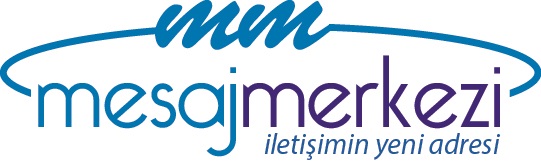 FORMUN GEÇERLİ OLABİLMESİ İÇİN  ;ÖZELLİKLE TALEP  EDİLEN MESAJ BAŞLIGINI  BELGELEYEN  BELGENİN  FOTOKOPİSİNİN  GÖNDERİLMESİ  Başvurumuz  SAHIŞ  için ise;• Son kullanıcı SMS sözleşmesi
• İmza yetkilisinin Kimlik Fotokopisi
• E-devletten alınmış güncel yerleşim yeri belgesi.  Başvurumuz  ŞAHIŞ FİRMALARI   için ise;• Son kullanıcı SMS sözleşmesi
• İmza beyannamesi
• Vergi levhası
• İmza yetkilisinin Kimlik Fotokopisi
• E-devletten alınmış güncel yerleşim yeri belgesi.  Başvurumuz  LiMİTED ŞİRKET yada ANONİM ŞİRKET  için ise;• Son kullanıcı SMS sözleşmesi • Vergi levhası• Yetkili kişi  İmza Sirkürü
• imza yetkilisinin Kimlik Fotokopisi
• E-devletten alınmış güncel yerleşim yeri belgesi.    Başvurumuz  DERNEK,  VAKIF  Kooperatif  yada Site Yonetimi için ise;• Son kullanıcı SMS sözleşmesi 
• Derbis ten güncel faailiyet belgesi
• Yetkilinin Kimlik Fotokopisi
• Sözleşmeler Dernek Başkanımız tarafından imzalanmalıdır.
• E-devletten alınmış güncel yerleşim yeri belgesi.
Başvurumuz ODALAR ve SENDİKALAR  için ise;• Sözleşmeler Oda Başkanı tarafından imzalanmalıdır.
• Yetkilinin Kimlik Fotokopisi
• Başkan olduğuna dair yetki belgesi
• E-devletten alınmış güncel yerleşim yeri belgesi.Başvurumuz MUHTARLIKLAR  için ise;• Muhtarımızın Kimlik Fotokopisi• Sözleşmeler muhtarımız tarafından imzalanmalıdır.• Muhtar olduğuna dair belge (mazbata)• E-devletten alınmış güncel yerleşim yeri belgesi. Başvurumuz SİYASİ PARTİ  için ise;• Yetkilinin Kimlik Fotokopisi
• Varsa yetkilinin imza beyannamesi
• Başkan olduğuna dair yetki belgesi• E-devletten alınmış güncel yerleşim yeri belgesi. ( Yetkilendirilen kişiye ait olucaktır)
Yetkilendirme  için gerekli yazı örneği;Yetkilendirme belgesinde mutlak surette parti kaşesi  ve başkanımızın ıslak imzası olmak zorundadır..Parti Teşkilatımız adına SMS hizmetinin alınmasına  SMS gönderimlerinin yapılmasına ilğili belgeleri ve yapılması  gereken tüm resmi işlemleri  yürütmeye Teşkiltatımızda  görevli olan (Örnek : Bilgi İşlem Müdürü)   . . . . . . . . . . . . . . . . . . …………………………………Adı:Soyad…………………………………     Teşkilatımız adına .yürütmesi ve .imzalaması için  yetkili kılınmıştır.Başvurumuz  BELEDİYELER   için ise;• Encümen kararı
• SMS yetkilendirme yazısı; Mutlaka belediye mühürü ve belediye başkanının kaşesi ve imzası olmalı.
• Yetkilinin Kimlik Fotokopisi
• E-devletten alınmış güncel yerleşim yeri belgesi. ( Yetkilendirilen kişiye ait olucaktır)
Yetkilendirme  için gerekli yazı örneği; . . . . . . . . . . . . . . . . . . . Belediye Başkanlığımız adına; SMS hizmetinin alınmasına  SMS gönderimi yapılmasına ve ilğili belgeleri  ve yapılması  gereken tüm resmi işlemleri  yürütmeye  Belediye Başkanlıgımızda görevli olan  (örnek :  Bilgi İşlem Müdürü.) .      . . . . . . . . . . . . .  Adı: Soyad………………………………….. Başkanlıgımız  adına .yürütmesi ve imzalaması için  yetkili kılınmıştır.Başvurumuz  KAMU ve ÖZEL HASTANELER    için ise;Yetkilendirme Yazılarında mutlak surette YETKİLENMDİRMEYE YETKİLİ kişinin ıslak izması ve kurum kaşesi olmak zorundadır.• SMS karar örneği
• Karar defterinin noterden onaylı ilk sayfası
• Yetkilinin Kimlik Fotokopisi
• SMS kararında mutlaka hastane kaşesi olmak zorundadır.
• Sözleşmeler hastane yetkilileri tarafından imzalanmalıdır.
• Özel hastaneler için Vergi Levhası
• E-devletten alınmış güncel yerleşim yeri belgesi. ( Yetkilendirilen kişiye ait olucaktır)

 Yetkilendirme  için gerekli yazı örneği;Yönetim kurulunun ..../..../202.. tarihli . . . . . . . . . . . . . . . . . . . . günü toplanarak  SMS hizmetinin alınmasına  SMS gönderimlerinin yapılmasına ilğili belgeleri ve yapılması  gereken tüm resmi işlemleri  yürütmeye Kurumumuzda da  görevli olan (Örnek : Bilgi İşlem Müdürü)   . . . . . . . . . . . . . . . . . . ………………………………… Adı:Soyad…………………………………     kurumumuz adına .yürütmesi ve .imzalaması için  yetkili kılınmıştır.Başvurumuz KAMU  ÜNİVERSİTESİ  ve KAMU OKULLARI  için ise;Yetkilendirme belgesinde mutlak surette kurum kaşesi  ve Dekan / Bölüm Başkanı / Okul Müdürü yani tam yetkili YETKİLENDİRMEYE YETKİLİ  kişinin  ıslak imzası olmak zorundadır..• Yetkililerin Kimlik Fotokopileri• Dekan-Bölüm başkanı yada okul müdürü olduğuna dair imzalı      mühürlü ve kaşeli yetki belgesi• E-devletten alınmış güncel yerleşim yeri belgesi. ( Yetkilendirilen kişiye ait olucaktır)Yetkilendirme  için gerekli yazı örneği;SMS hizmetinin alınmasına  SMS gönderimlerinin yapılmasına ilğili belgeleri ve yapılması  gereken tüm resmi işlemleri  yürütmeye Kurumumuzda   görevli olan (Örnek : Bilgi İşlem Müdürü)   . . . . . . . . . . . . . . . . . . …………………………………Adı:Soyad…………………………………     kurumumuz adına .yürütmesi ve .imzalaması için  yetkili kılınmıştır.